ISLM BOOKMARK EXCHANGE PROJECT ACTIVITIES 2019. -  “Let's  Imagine“Country: CROATIAName : Anita DrenjančevićTitle of your position: school librarianSchool or organisation: Osnovna škola Josipovac - Primary school Josipovacweb link: http://os-josipovac.skole.hr/http://os-josipovac.skole.hr/skola/knjiznica/aktivnosti/2019_2020_http://os-josipovac.skole.hr/fotogalerija?show=album&id=327Partners: III. osnovna sola Celje, Slovenija – Number of student sin the group: 32Valasarabela primary school, India - Number of students in the group: 37Kasiga school, India - Number of students in the group: 26We designed our bookmarks together with our pupils and we made them in a six groups. Ourteachers and pupils research and study about our partners (Slovenia and India) countries inschool library. We photographed the process and we presented the project to the rest ofthe school and with that we conclude this year participation. 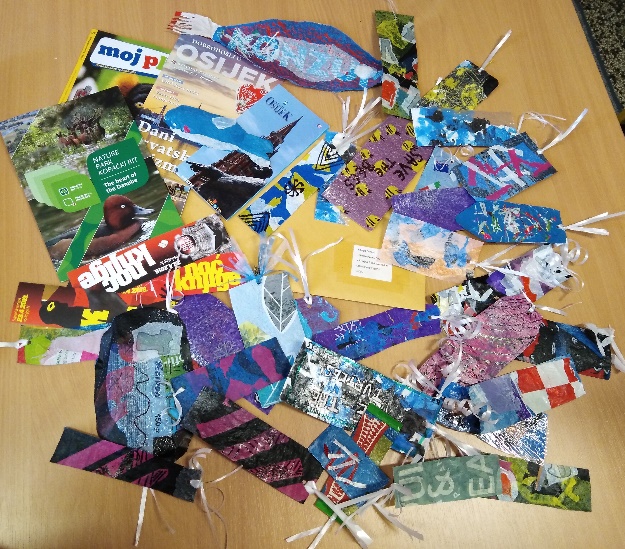 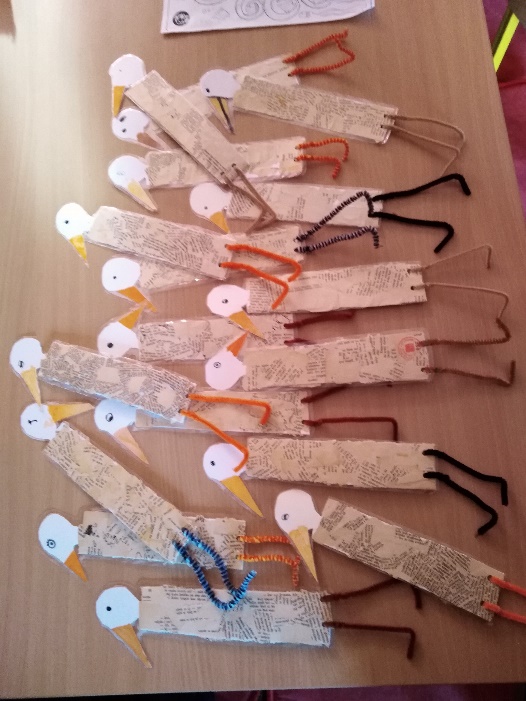 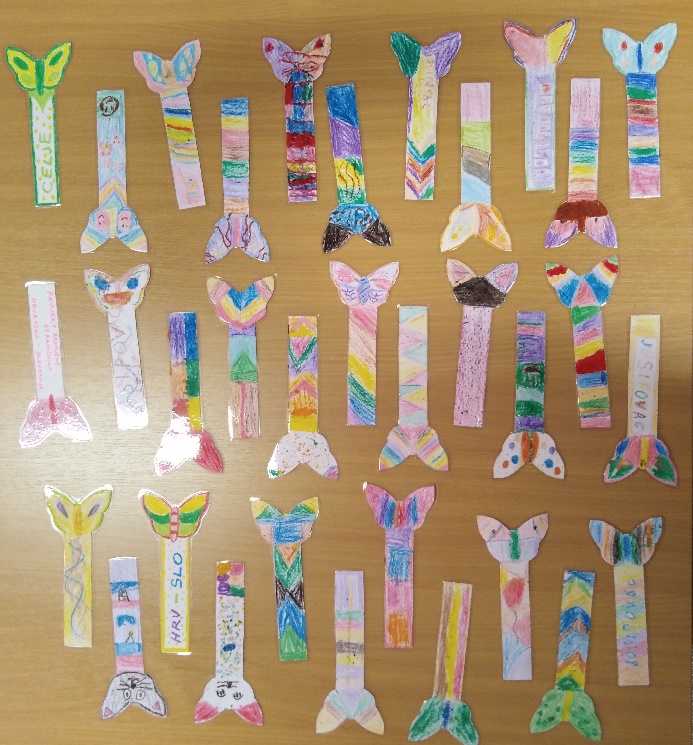 